O Coordenador(a)  do Curso de posto no inciso II do art. 8º do Regulamento de Monitoria desta IES, divulga:Art. 1º. O encerramento no dia 10/09 das inscrições para o processo seletivo de monitoria.Art. 2º. A prova escrita sobre todos os assuntos do programa da disciplina à qual o (a) discente está se candidatou no processo seletivo será realizada no dia 18/09 na UNAMA, sala 102, bloco F, às 11:00 hs. O candidato terá até duas horas para realizar a prova.Art. 3º. A entrevista dos candidatos será realizada no dia 21/09 na UNAMA, sala 102, bloco F, a partir das 16:30 hs.Art. 4º. A nota final será a média aritmética das notas atribuídas pela banca examinadora à prova teórica e/ou prática (peso = 6) e ao histórico escolar do aluno (peso = 4).Art. 5º. As demais regras para o concurso são aquelas constantes no Regulamento de Monitoria. Art. 6º. Os alunos inscritos no processo seletivo de monitoria constam no quadro abaixo:Art. 7º.  Os casos omissos serão resolvidos por esta Coordenação do curso. Art. 8º. Não haverá revisão de provas nem das notas atribuídas.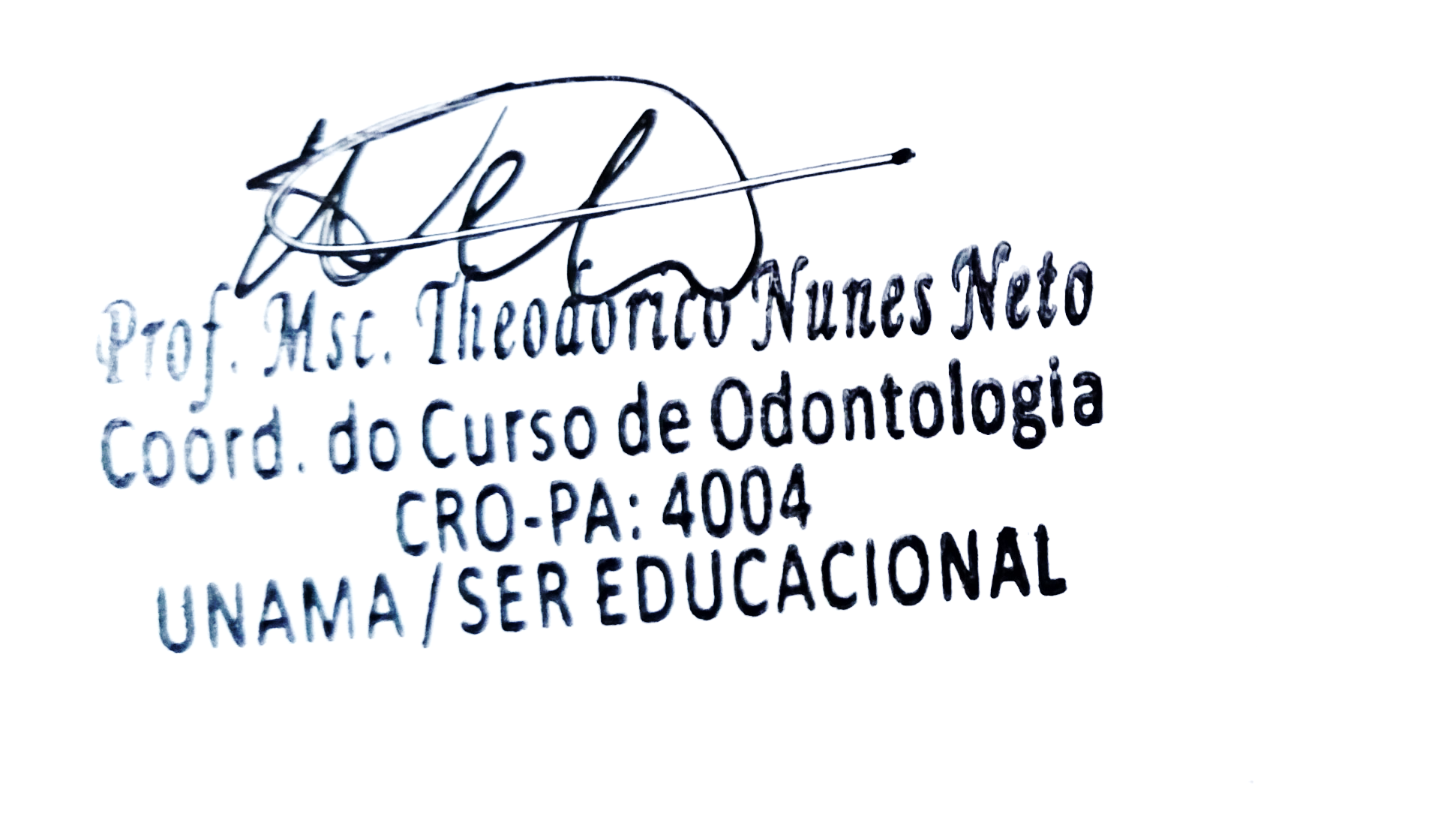 , 15 de Setembro de 2020.UNIDADE:UNAMA BELÉM - ALCINDOCURSO:ODONTOLOGIACandidatoNome1Aline Favacho Zeferino2Ana Paula Ferreira castro3Ernest Victor da Silva Moura4Filipe de Oliveira Lima5Flávia Garcia de Aquino.6Juliane Otília Menezes Costa7Katiele rocha da cruz8Luara Silva Rodrigues9Lisandra de Jesus Pereira Pereira10Marian de la Rosa Herrera11Neyla Maria Miranda Rocha Melo12Stephany Albuquerque Miranda13Sthefany Chaves Silva